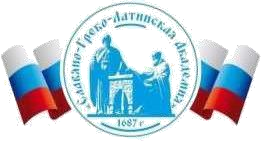 Автономная Некоммерческая Организация Высшего Образования«Славяно-Греко-Латинская Академия»Аннотация к рабочей программе дисциплины Технологическое предпринимательство Технологическое предпринимательствоСОГЛАСОВАНОДиректор Института _______________________,кандидат философских наук_______________________Одобрено:Решением Ученого Советаот «22» апреля 2022 г. протокол № 5УТВЕРЖДАЮ Ректор АНО ВО «СГЛА»_______________ Храмешин С.Н.Направление подготовки38.03.04 Государственное и муниципальное управление Направленность (профиль)Государственная, муниципальная служба и кадровая политикаКафедрамеждународных отношений и социально-экономических наукФорма обученияГод начала обученияОчная2022Реализуется в семестре2, курс 1Наименование дисциплины  Технологическое предпринимательство Краткое содержание Технологическое предпринимательство: основные понятия и определения. Создание инновационного бизнеса. Формирование и развитие команды. Бизнес-идея, бизнес-модель, бизнес-план. Маркетинг. Оценка рынка. Разработка продукта и выведение его на рынок. Нематериальные активы и охрана интеллектуальной собственности, лицензирование. Риски и методы управления ими. Финансирование научно-технических проектов. Инфраструктура поддержки инновационной деятельности. Оценка инвестиционной привлекательности проекта Результаты освоения дисциплины  Используя знания о теории и практики ведения технологического бизнеса, способен сформулировать цель бизнес-проекта и определить задачи, обеспечивающие эффективную реализацию бизнес-идеи в сфере технологического предпринимательства Опираясь на действующие правовые нормы, регулирующие предпринимательскую деятельность в сфере технологического бизнеса и учитывая ограниченность ресурсов и ограничений, умеет разрабатывать план реализации бизнес-проекта для с учетом максимальной эффективности  Способен применять современные цифровые инструменты (облачные хранилища, сервисы для совместной работы и общения и др.) при реализации бизнес-идеи, с учетом установленных сроков, задач и целей, имеющихся ресурсов.   Используя знания методов командообразования и командного взаимодействия, способен сформировать команду проектов в сфере технологического предпринимательства Учитывая индивидуальные возможности членов команды проектов в сфере технологического предпринимательства проектов и используя информационные технологии, способен планировать командную работу, распределять поручения и делегировать полномочия членам команды для достижения эффективной работы Используя знания основ планирования работы команды для достижения поставленной цели, способен преодолевать возникающие в коллективе разногласия и конфликты на основе учета интересов всех сторон при реализации проектов в сфере технологического предпринимательства Трудоемкость, з.е. 3  Форма отчетности Зачет Перечень основной и дополнительной литературы, необходимой для освоения дисциплины  Перечень основной и дополнительной литературы, необходимой для освоения дисциплины  Основная литература Инновационное предпринимательство в России: тренды, инструменты и потенциал развития : монография / О.Е. Акимова, С.К. Волков, И.В. Митрофанова, Н.П. Иванов, В.С. Фомичев. Москва|Берлин : Директ-Медиа, 2019. - 127 с. : ил., табл. http://biblioclub.ru/. - Библиогр.: с. 113-123. - ISBN 978-5-4475-9925-6Серков,, Л. Н. Управление инновационным развитием предприятия : методическое пособие / Л. Н. Серков. - Управление инновационным развитием предприятия,2025-11-24. - Электрон. дан. (1 файл). - Симферополь : Университет экономики и управления, 2020. - 111 с. - электронный. - Книга находится в премиум-версии ЭБС IPR BOOKS. - ISBN 2227-8397    Дополнительная литература Байбурин, А. Х. Методы инноваций в строительстве Электронный ресурс / Байбурин А. Х., Кочарин Н. В. : учебное пособие. - 2-е изд., стер. - Санкт-Петербург : Лань, 2020. - 164 с. -ISBN 978-5-8114-4963-7 Инновационное предпринимательство и коммерциализация инноваций Электронный ресурс : Учебно-методическое пособие / Д. Ш. Султанова [и др.]. - Казань : Казанский национальный исследовательский технологический университет, 2016. - 112 с. Книга находится в премиум-версии ЭБС IPR BOOKS. - ISBN 978-5-7882-2064-2 Кузьмина, Е. Е. Инновационное предпринимательство Электронный ресурс : Учебник / Е. Е. Кузьмина. - Москва : Российская таможенная академия, 2017. - 208 с. - Книга находится в премиум-версии ЭБС IPR BOOKS. - ISBN 978-5-9590-0978-6 Романенко, Е. В. Инновационная экономика и технологическое предпринимательство Электронный ресурс / Романенко Е. В. : методические указания. - Омск : СибАДИ, 2020. - 52 с. Романенко, Е. В. Теория и методология развития малого предпринимательства в условиях инновационной экономики Электронный ресурс / Романенко Е. В. : монография. - Омск : СибАДИ, 2020. - 129 с. - ISBN 978–5–00113-141-0 Сухорукова, М. В. Введение в предпринимательство для ИТпроектов Электронный ресурс / М. В. Сухорукова, И. В. Тябин. Введение в предпринимательство для ИТ-проектов,2021-11-30. Москва : Интернет-Университет Информационных Технологий (ИНТУИТ), Ай Пи Эр Медиа, 2019. - 123 с. - Книга находится в премиум-версии ЭБС IPR BOOKS. - ISBN 978-5-4486-0510-9 